VIJAYANAGARA SRI KRISHNADEVARAYA UNIVERSITYDepartment of Studies and Research in History and ArchaeologyJnanasagara campus, Vinayakanagara, Cantonment, Bellary -583105www.vskub.ac.in Email:  history@vskub.ac.inPhone: 08392-242092, Fax: 08392-242806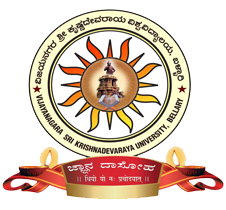 SyllabusDepartment of Studies and Research in History and ArchaeologyMASTER OF ARTS(I to IV Semester)Choice Based Credit SystemWith effect from 2016-2017TABLE OF CONTENTSSemester - IISemester - IIISemester – IVM.A. History & Archaeology: Semester IMAHAH 101: Principles and Methods of ArchaeologyObjectives:This Paper deals with the Meaning, Scope, Importance and Branches of Archaeology & Development of Archaeology and also Students Learn through this Paper regarding the Importance of Exploration, Excavation and Dating  Methods of Archaeological Antiquities The aim of the paper is to familiarize students with a range of analytical approaches and their application in reconstructions, interpretations and explanations of the Indian past with case studies and examples  drawn from a wide range of temporal periodsBOOKS FOR REFERENCE       1. Archaeological Site Manual, 1994, Museum of London, London. 2. Atkinson, R.J.C., 1953, Field Archaeology, 2nd edition, Methunen, London. 3. Barker, Philip, 1977, Techniques of Archaeological Excavation, B.T.Batsford Ltd., London. 4. Binford, L.R., 1972, An Archaeological Perspective, Seminar Press, New York. 5. Brothwell, D.R., 1982, Digging up Bones, 3rd edition, Cornell University Press, Ithaca, New York, London. 6. Connah, G., (ed.), 1983, Australian Field Archaeology: A Guide to Techniques, Australian Institute of Aboriginal Studies, Canberra, Australia. 7. Dancey, W.S., 1981, Archaeological Field Methods: An Introduction, Burgess, Minneapolis. 8. Dean, Martin, et.al., (ed.), 1995, Archaeology Underwater – The NAS Guide to Principles and Practice, Nautical Archaeology Society, Archetype Publications Ltd., London. 9. Dever, G.William and Darrel Lance, H., (ed.), 1978, A Manual of Field Excavation, Handbook for Field    Archaeologists, Hedrew Union College-Jewish Institute of Religion, New York. 10. Dillon, B.D., (ed.), 1989, Practical Archaeology: Field and Laboratory Techniques and Archaeological Logistics, Archaeological Research Tools 2, Institute of Archaeology, University of California, Los Angeles, U.S.A. 11. Agrawal, D.P. & M.G.Yadava. 1995. Dating the Human Past. Pune: Indian Society for Prehistoric and Quaternary Studies. 12. Aitken, M.J. 1983. Physics and Archaeology. Oxford: Oxford University Press. 13. Barker, G. (Ed.). 1999. The Companion Encyclopaedia of Archaeology. Oxon, UK: Routledge. 14. Barker, Philip, 1977, The Techniques of Archaeological Excavations, Batsford, London. 15.Basham, A.L., 1967, The Wonder that was India, Fontana Books in association with Rupa& Co., Delhi. 16.²æÃ¤ªÁ¸ï ¥ÁrUÁgï,1997, ¥ÀÄgÁvÀvÀé±Á¸ÀÛç ¥ÀjZÀAiÀÄ,17.¸ÀÄAzÀgÀ.C,1972,  ¥ÁæZÀåªÀ¸ÀÄÛ ¸ÀA±ÉÆÃzsÀ£É Select E-resources:1. http://www.uri.edu/mua/?gclid=CNLRuZ6UoLwCFW964god_UUAGA 2. http://www.saa.org/publicftp/public/educators/04_gathering.html 3. http://en.wikipedia.org/wiki/Archaeological_field_survey 4. http://en.wikipedia.org/wiki/Underwater_archaeology 5. http://www.brown.edu/Facilities/Haffenreffer/documents/DigItteacherpacket--Final.pdf M.A. History & Archaeology: Semester IMAHAH 102: Studies in Epigraphy, Numismatics and Archival SourcesObjectives: This Paper deals with the Definition, Nature, importance of Epigraphy, Numismatics and Archives and also deal with its Historical importance of these sources materialsThe aim of this paper is to familiarize students with stages of script and Antiquity, Archives, Preservation and maintenance.BOOKS FOR REFRENCE1. zÉÃªÀgÀPÉÆAqÁgÉrØ, 2006, °¦UÀ¼À ºÀÄlÄÖ ªÀÄvÀÄÛ ¨É¼ÀªÀtÂUÉ, PÀ£ÀßqÀ C©üªÀÈ¢Þ ¥Áæ¢üPÁgÁ ¨ÉAUÀ¼ÀÆgÀÄ. 2. Buhler G. 1959, Indian Palaeography, New age Publisher Pvt,Ltd. Delhi, India. 3. Chaudhary R.K. 1983, Inscription of Ancient India for Gupta Inscription-Meerut. 4. £ÀgÀ¹AºÀªÀÄÆwð J.«.1975, PÀ£ÀßqÀ °¦AiÀÄ GUÀªÀÄ ªÀÄvÀÄÛ «PÁ¸À PÀ£ÀßqÀ CzsÀåAiÀÄ£À ¸ÀA¸ÉÜ, ªÉÄÊ¸ÀÆgÀÄ «±Àé«zÁå¤®AiÀÄ. 5. PÀ®§ÄVð JA.JA, ªÀiÁUÀð I, II and III ¸À¥Àß §ÄPï¸ÁÖ¯ï, UÁA¢ü£ÀUÀgÀ, ¨ÉAUÀ¼ÀÆgÀÄ. 6. Barua. 1946, Ashoka and his Inscriptions Part I and II New age publications. Calcutta. 7. Buhler, G 1904, Indian Palaeography, India Antiquary XXXIII. 8. Annual Reports on Indian Epigraphy, ASI, New Delhi, 1947 onwards. 9. Annual Reports on South Indian Epigraphy, Government Press, Calcutta, 1887 onwards. 10. Corpus Inscriptionum Indicarum, (C.I.I.), (Vol. I), A. Cunningham, Calcutta, 1877. 11.Corpus Inscriptionum Indicarum, (Vol. III), Fleet, J.F., Calcutta, 1888. 12. Epigraphia Āndhrica, 13. Altekar, A.S. 1954. The Gupta Gold Coins in the Bayana Hoard. Numismatic Society of India: Varanasi. 14. Goyal, S. R. 1995. The Coinage of Ancient India. Kusumanjali Prakashan: Jodhpur. 15. Gupta P.L. 1969. Coins. National Book Trust: New Delhi. 16. Allan, John. 1936. Reprint 1989. Catalogue of coins in the British Museum, Ancient India. Eastern Book House: Patna. 17. Altekar, A.S. 1957. Coinage of the Gupta Empire. Numismatic Society of India: Varanasi. 18. Bhandarkar, D.R. 1921. Carmichael Lectures on Ancient India Numismatics. Calcutta University: Calcutta. 19.Narasimhamurthy A.V. 1996. Vijayanagara Nanyasampathu, Prasaranga, Mysore University: Mysore.M.A. History & Archaeology: Semester IMAHAH 103: History of South India early times to the end of the 8th CenturyObjectives:This paper deals with the achievements of the southern rulers like Maurya, Shatavahana,      Ikshvakus and Vishnukundins. This Paper Mainly focus on the Cultural contributions of the various rulers.BOOKS FOR REFERENCEBasham, A.L. 1975. A Cultural History of India, Clarendon, London. Mukherji, R.K. 1966. Chandragupta Maurya & His Times. Motilal Banarsidass: Delhi. Narain, A.K. 1980. The Indo-Greeks. Oxford University Press: New Delhi. Sarkar, Jadunath. 1993. India through the Ages. Orient Longman: Delhi. Sastri, K.A.N. 1987. A Comprehensive History of India. PPH: Delhi. Sastry, K.A.N. 1967. The Age of the Nandas & Mauryas. Motilal Banarsidass: Delhi. Thapar, Romila.1985. Asoka and the Decline of the Mauryas. OUP: Delhi. Altekar, A. S. 1959. Report on Kumrahar Excavations 1951-1955. K.P. Jayaswal Research Institute: Patna. Chakrabarti, D. K. 1997. Colonial Indology, Socio-politics of the Ancient Indian Past. Munshiram Manoharlal: Delhi. Chattopadhyaya, S. 1955. Early History of North India: Sakas in India. Visva-Bharti Prakashan: Calcutta.  M.A. History & Archaeology: Semester IMAHAH 104: History of Constitutional Development in India                          M.A. History & Archaeology: Semester IMAHAH 105: Socio-Economic History of Ancient IndiaObjectives:In this paper student understand the socio-economic history and culture of ancient India. This Paper Mainly focus of its economic history, social ideas and institutions and religious and cultural practices and contributions of various dynasties. BOOKS FOR REFERENCEBasham, A.L. 1975. A Cultural History of India, Clarendon, London. Sarkar, Jadunath. 1993. India through the Ages. Orient Longman: Delhi. Altekar, A. S. 1959. Report on Kumrahar Excavations 1951-1955. K.P. Jayaswal Research Institute: Patna. Chakrabarti, D. K. 1997. Colonial Indology, Socio-politics of the Ancient Indian Past. Munshiram Manoharlal: Delhi. Chattopadhyaya, S. 1955. Early History of North India: Sakas in India. Visva-Bharti Prakashan: Calcutta. Kosambi, D.D. 1970. Culture and Civilization of Ancient India in Historical Outline, Vikas Publ: Delhi. Roy, Kumkum, 1994. Emergence of Monarchy in North India. OUP: New Delhi. Sharma, R.S. 1996.The State and Varna Formation in the Mid-Ganga Plains: An Ethnoarchaeological View, Manohar: Delhi. Mukherji, R.K. 1966. Chandragupta Maurya & His Times. Motilal Banarsidass: Delhi. Narain, A.K. 1980. The Indo-Greeks. Oxford University Press: New Delhi. M.A. History & Archaeology: Semester IMAHAH 106: Modern World 1900-1939 C.EObjectives:This Paper gives an overview of the Europe Conditions during the First World War and American Imperialism in its larger global context.This Paper also deals  with the  Effects of October Revolution in Russia and Impact of Great Depression in America BOOKS FOR REFERENCESen, S.N. Europe and the World. 1789-1945. S. Chand; New Delhi. 1998. Thomson, David. Europe since Napoleon. Longmans: UK. 1958. Khanna, V.N. International Relations. Vikas Publishing House: New Delhi. 1102. Nanda, S.P. History of the Modern World. Anmol Publ.: New Delhi. 1998. Jha, K.N. Studies in World History. Cosmos: New Delhi. 2008. Dev, Arjun. History of the World from the Late Nineteenth to the Early Twenty-First Century. Orient Blackswan: New Delhi. 2009. Banerji, A. Writing History in the Soviet Union: Making the Past Work. New Delhi, 2008. Bentley,M. Politics without Democracy: Great Britain, 1815-1914, Blackwell, 1985. Gooding, J. Rulers & Subjects: Government &People in Russia 1801-1991. New York, 1996 Anthony Brewer, Marxist Theories of Imperialism: A Critical Survey. Routledge,2003 Lynn Hunt, Politics, Culture and Class in the French Revolution, University of California Press, 1984. Marius Jansen, ed. & Peter Duus, ed. The Cambridge History of Japan, Volumes 5 and 6. Cambridge: Cambridge University Press, 1989 Roland Sarti, Fascism and the Industrial Leadership in Italy, 1919-1940, University of California Press: California. 1971.            http://www.un.org/en/aboutun/structure/index.shtml : For United Nations and its organs. http://www.bbc.co.uk/history/ : For I and II ww information and videos. M.A. History & Archaeology: Semester IIMAHAH 201: Pre and Proto History of IndiaObjectives:This Paper deals with the Substance and Life Style of the Man from Pre historic Time to Indus civilizationThis Paper Mainly focuses of the Stage by Stage Human Development. BOOK FOR REFRENCE1. Agrawal, D. P. 1982. The Archaeology of India. Surrey: Curzon Press. 2. Agrawal, D.P. & J.S. Kharakwal. 1102. South Asian Prehistory. Delhi: Aryan Books International. 3. Allchin, Bridget and Raymond Allchin. 1983. The Rise of Civilization in India and Pakistan. New Delhi: PressSyndicateUniversity of Cambridge. 4. Allchin, Raymond and Bridget Allchin. 1997. Origins of a Civilization: The Prehistory and Early Archaeology of South Asia. New Delhi: Viking. 5. Bhattacharya, D.K. 1972. Prehistoric Archaeology. Delhi: Hindustan Publishing Corporation. 6. Chakrabarti, Dilip K. (Ed.). 2004. Indus Civilization Sites in India - New Discoveries. Mumbai: Marg. 7. Chakrabarti, Dilip K. 2006. The Oxford Companion to Indian Archaeology: The Archaeological Foundations of Ancient India – Stone Age to AD 13th Century. New Delhi: OxfordUniversity Press.                 M.A. History & Archaeology: Semester IIMAHAH 202: Indian Art and ArchitectureObjectives:This paper deal with the main features of Indian art and architecture.This paper mainly focus on the Mauryan art, Temple Architecture ,Gandhara, Mathura, Sarnath and Amravati Schools of Art.BOOK FOR REFRENCEBanerjee, J.N. Development of Hindu Iconography. University of Calcutta.1941. Gupta, S. P. The Roots of Indian Art. D.K. Publishers: Delhi. 1980. Harle, J. C. Gupta Sculpture. Oxford, Oxford University Press. 1974. Huntington, Susan, L. The Art of Ancient India: Buddhist, Hindu, Jain. Penguin Books; Harmondsworth. 1986. Kar, Chintamoni. Indian Metal Sculpture. London. 1952. Meister, M. W. & Dhaky, M.A, Krishna Deva (eds.) Encyclopedia of Indian Temple and Architecture, AIIS Oxford University Press: Delhi. 1988. Michell, G. & Filliozat, V. (ed.) Splendors of the Vijayanagara Empire: Hampi, Marg Publications. Bombay. 1981. Nagaraju, S. Buddhist Architecture of Western India. New Delhi, Agam Kala Prakashan. 1981. MA History and Archaeology Syllabus Under CBCS System Acharaya, P.K. An Encyclopaedia of Hindu Architecture, Manasara Series - Vol. VII, London, Oxford University Press. 1946. Agrawal, V.S. Gupta Art. Lucknow: U.P. Historical Society. 1948 Coomaraswamy, A.K. History of Indian and Indonesian Art, Munshiram & Manoharlal, New Delhi. 1972. Coomaraswamy, A.K. Introduction to the Indian Art, Munshiram & Manoharlal Publications, New Delhi. 1969. M.A. History & Archaeology: Semester IIMAHAH 203: History of South India from 8th Century to1336 C.E.Objectives:This paper deals with the achievements of the southern rulers like Rashtrakutas, Chalukyas of Kalyan and the Kalchuris, Imperial Cholas and HoysalasThis Paper Mainly focus on the Cultural contributions of the various rulersBOOK FOR REFRENCE1. Yazdani G. - The Early History of Deccan, Vol. I & II, New Delhi, 1982.2. Sastri K.A.N. - A History of South India from Prehistoric Times to the Fall ofthe Vijayanagara, Oxford, 1996.3. Basavaraja, K.R. - History and Culture of Karnataka, Dharwad, 1984.4. Desai, P.B. - A History of Karnataka, Dharwad, 1970.5. Gopal, B.R. - The Rashtrakutas of Malkhed (Studies in their History and Culture),Bangalore, 1996.6. Rajashekhara, S. - Karnataka Architecture, Dharwad, 1986.7. Sheik Ali B. (Ed) - Hoysala Dynasty, Mysore, 1972.M.A. History & Archaeology: Semester IIMAHAH 204: Freedom Movement in India 1857-1947 C.E.Objectives:This Paper deals with the Phases of Indian Struggles for Freedom and also discuss through this paper contribution of the National Leaders towards the Indian Independence The aim of the paper is to familiarize students with a range analytical approaches of the Indian National MovementBooks for Reference:Chandra, Bipan. 1989. India’s Struggle for Independence. Penguin: New Delhi. Guha, Ramachandra. 2012. Makers of Modern India. Penguin: New Delhi. Majumdar,R.C. 1971. History of the Freedom Movement in India, Volume 1. Firma K. L. Mukhopadhyay: Calcutta. Mukherjee, R. & Kapoor, P. 2008. Date Line 1857: Revolt against the Raj. Roli Books Pvt. Ltd.: New Delhi. Sahgal, Nayantara. 2013. The Story of India's Freedom Movement. Rupa Publications: New Delhi. Sen, S.N. 1997. History of the Freedom Movement in India (1857-1947). New Age International: New Delhi. Sharma, S.K. 2009. Quit India Movement. Mittal Publication: New Delhi. Bose, A.C. 1971. Indian Revolutionaries Abroad 1905-1922. B.R. Publishers: Patna. Gandhi, M.K. 2006. My Experiments with Truth. Puffin: New Delhi. Green, Jen. 2013. Gandhi and the Quit India Movement. Na-H: New York. Nanda, B.R. 1958. Mahatma Gandhi- A Biography. Oxford University Press: New Delhi. Sarkar, Sumit. 2011. Swadeshi Movement in Bengal 1903-1908. Permanent Black: New Delhi. Borman, William. 1986. Gandhi and Non-Violence. State University of New York Press: New York. Iyer, Raghavan. 1989. The Moral and Political Writings of Mahatma Gandhi. Oxford University Press: New Delhi. Prasad, Rajendra. 1949. Satyagraha in Champaran. Navajivan Publishing House: Ahmedabad. Chandra, Bipan. 2012. (Tr.) Adhunika Bharatada Itihasa. Navakarnataka Publications: Bangalore. Habib, Irfan. 2012. (Tr.) Rashtreeya Andolana. Navakarnataka Publications: Bangalore. Parthasarathy, K.S. 2011. Bharatada Prathama Swatantra Sangrama. Navakarnataka Publications: Bangalore.M.A. History & Archaeology: Semester IIMAHAH 205: Socio- Economic History of Medieval India (1200 to 1707)Objectives: In this paper student understand the socio-economic history and culture of medieval India. This Paper Mainly focus of its economic history, social ideas and institutions and religious and cultural practices and contributions of various dynasties.BOOK FOR REFERENCE:S. Nurul Hasan Religion, 2005, state, and society in medieval India: collected works of Saiyid Nurul Hasan, Satish Chandra, Oxford University Press.Sharma B.N.,1972,Social and Cultural History of Northern India, Abhinav Publication, New Delhi.Luniya B.N. , 1978, Life and Culture in Medieval India, Kamal Prakashan, Indore.Jaffar, S.M. , 1936, Education in Muslim India, PeshawarRashid, A, , 1980, Society and Culture in Medieval India, New Delhi, 1980. Shrivastava M.P., 1975, Culture Society and Culture in Medieval India, 1206 to 1707, Chugh Publication, New Delhi.Subhan, J, 1930, Sufism, Its Saints and Shrines, Lucknow. Majumdar R.C.(ed) History and Culture of the Indian People Vol. IV and Vol. V Chitnis K N  1934, Socio-economic History Of Medieval India,Chandra, S. 1986. The Eighteenth Century in India: Its Economy and the Role of the Marathas, the Jats, the Sikhs and the Afghans, K.P. Bagchi: Kolkata. Chandra, S. 1996. Historiography, Religion and State in Medieval India. Har Anand: Delhi. Chandra, Satish. 1997. Medieval India; From Sultanate and Mughals. Part – I. 555-1526. Har Anand: Delhi. Mehta, J.L. 1986. Advanced Study in the History of Medieval India, Vol. I-III. Sterling Pub.; New Delhi. Desai, Sudha, 1980. Social life in Maharashtra under the Peshwas, Bombay. Kulkarni, A.R. 1996. Medieval Maratha Country, Books and Books: New Delhi. Raychaudhuri, Tapan and Habib, Irfan (ed.), 2005. Cambridge Economic History of India, Vol. I, Orient Longman & OUP: Delhi.                           M.A. History & Archaeology: Semester IIMAHAH 206: Modern World since (1939-1991) C.E.Objectives:This Paper gives an overview of the Europe Conditions during the Second World War and Role of UNO.This Paper also deals  with the  Effects of Cold War and Importance of Non Alignment MovementBooks for ReferenceSen, S.N. Europe and the World. 1789-1945. S. Chand; New Delhi. 1998. Thomson, David. Europe since Napoleon. Longmans: UK. 1958. Khanna, V.N. International Relations. Vikas Publishing House: New Delhi. 1102. Nanda, S.P. History of the Modern World. Anmol Publ.: New Delhi. 1998. Jha, K.N. Studies in World History. Cosmos: New Delhi. 2008. Dev, Arjun. History of the World from the Late Nineteenth to the Early Twenty-First Century. Orient Blackswan: New Delhi. 2009. Banerji, A. Writing History in the Soviet Union: Making the Past Work. New Delhi, 2008. Bentley,M. Politics without Democracy: Great Britain, 1815-1914, Blackwell, 1985. Gooding, J. Rulers & Subjects: Government &People in Russia 1801-1991. New York, 1996 Anthony Brewer, Marxist Theories of Imperialism: A Critical Survey. Routledge,2003 E. Gellner, Nations and Nationalism, Cornell University Press,2008. R. J. Bosworth, Mussolini’s Italy ,Penguin 2006. Adam Smith. Wealth of Nations. New York: Random House, 1985. Carlo Cipolla, Before the Industrial Revolution,Routledge,London,1993 http://www.un.org/en/aboutun/structure/index.shtml : For United Nations and its organs. http://www.bbc.co.uk/history/ : For I and II ww information and videos. M.A. History & Archaeology: Semester IIMAHAOE 207: Socio-Political Movements of Modern Karnataka (Select Themes)Objectives:This Paper deals with the Some Important Socio-Political Movements held in Modern KarnatakaThe students Know the through this Paper Inter-State Disputes Pro-Kannada MovementsBooks Recommended Patil, P.G.; 1991, Collected Works of Mahatma Jotirao Phule Vol-1 &.II, Govt. of Maharashtra Publication, Bombay.Keer Dhanajnay , 1991, Mahatma Phule- Social Revolutionary , Popular Prakashan, Bombay.Lathe A.B. ,1924, Memories of His Highness Shri Shahu Chhatrapati Maharaj of Kolhapur, Vol-I  & II, The Times Press, Bombay.Salunkhe, P.B.,1994, Chhatrapati Shahu the Pillar of Social Democracy, Govt. of Maharashtra, Bombay.Vijay Mankar ;,2010 , Poona Pact: Historical Harms by Gandhi, Gandhism and Congress-An Inquiry, Blue world Series, Nagapur.Patil Puttappa,1998,Sir Sahebaru, Life and Work of Sir Siddapa Kambli, Sahitya Prakashana, Hubli.Halappa.G.S. ,1964,  History of Freedom Movement in Karnataka, Vol-II, Govt of Mysore.Vasant Moon, 2002, Dr. Babasaheb Ambedkar Writings and Speeches, (Vol.1-18) Maharastra Govt, Bombay.Zellot Eleanor, 1969,Ambedkar and the Mahar Movement, University of Pennsylvania.S.K. Kallolikar & Y.B. Himmadi (Eds.) , 2009, B. Basavalingappa Commemoration Volume, HDMC, Hubli. V.T. Rajasekhar; History of Dalit Movement in Karnataka, Bangalore«dAiÀÄ ¥ÀÆtZÀÑ vÀA§AqÀ (¥Àæ.¸ÀA) ªÀÄvÀÄÛ a£Àß¸Áé«Ä ¸ÉÆÃ¸À¯É (¸ÀA); ¸ÀªÀÄPÁ°Ã£À PÀ£ÁðlPÀ-ZÀjvÉæAiÀÄ ««zsÀ DAiÀiÁªÀÄUÀ¼ÀÄ, , 2010, PÀ£ÀßqÀ «±Àé«zÁå®AiÀÄ, ºÀA¦.M.A. History & Archaeology Semester – IIIMAHAH 301:  Historical Method and Computer ApplicationObjectives: This Paper will give a compact, basic introduction and Concept of Historical Method to the students. This Paper also will cover a Concept of Historical Research and Focus the  Various Steps and Methods of  Research.BOOKS FOR REFERENCE1. Anderson, Durston & Poole. 1970. Thesis and Assignment Writing. New Delhi: Wiley Eastern Limited. 2. Barzun, J & Graff, Henry, F. 1980. The Modern Researcher. New York: NY University Press. 3. Bombaro, Christine. 2012. Finding History: Research Methods and Resources for Students and Scholars. Plymouth, U.K.: Scarecrow Press, Inc. 4. Carr, E.H. 1982. What is History. London: Penguin Books. 5. Collingwood, R.G. 2005. The Idea of History. Rev.edn. Oxford: Oxford University Press. 6. Ghosh, B.N. 1993. Reprint. Scientific Method and Social Research. New Delhi: Sterling Publishers Private Limited. 7. Kathirvel, S. 1985. Research Methodology in History. Chennai: Crenieo Centre. 8. Kothari, C.R. 2004. Research Methodology: Methods and Techniques. 2nd rev.edn. New Delhi: New     Age International Pvt. Ltd. Publishers. 9. Majumdar, R.K & Srivastava, A.N. 1998.Historiography. New Delhi: SBD Pub. & Distributors. 10. Manickam, S. 1985. Theory of History & Methods of Research. Madurai: Kudal Publications. 11. Rajaraman V.: Funadamentals of Computer12. Christian Crumlish, The ABC of Internet13. Suresh K Basandra, Computer Today                                        M.A. History & Archaeology: Semester IIIMAHAH 302: History of South India (1347-1686)    (History of Vijayanagar)Objectives: This paper contained history of Vijayanagara  in detailed study through the Archaeological and foreign sources.In this paper students learn Establishment of the Vijayanagara, clans of Sangamas, Tuluvas and Vijayanagara Administration.BOOKS FOR REFRENCE1. Nilakanta Sastri K.A.(Ed.),1946, Further Sources of Vijayanagara History, Madras.2. Saletore, B.A., 1934, Social and Political Life in the Vijayanagara Empire,2 Vols. Madras.3. Krishnaswam , 1964, The Tamil country under Vijayanagara, Annamalai.4. Mahalingam, T.V.,1975, Administration and Social Life under Vijayanagara,    Parts I & II, Madras.5. Sherwani, H.K.,1970, Bahamanis of the Deccan, Hyderabad.6. Rajasekhara, S , 1983, Masterpieces of Vijayanagara Art, Bombay.7. Sivaramamurti, C. 1987, Vijayanagara Paintings, New Delhi.8. Desai, P.B. (Ed.) , 1970, A History of Karnataka, Dharwad.M.A. History & Archaeology: Semester IIIMAHAH 303: Thinkers of Modern India - (part-I)Objectives:This paper deals thinkers of modern of India and their insigh , thought, ideology and contributions.In this paper students reading India‘s prominent writers and their work.BOOKS FOR REFRENCEDr. Babasaheb Ambedkar - Writings and Speeches Vol-7 R G Mankar - A Sketch of the Life and Works of the Late Mr. Justice, M G Ranade D G Karve -Ranade : The Prophet of Liberated India The Miscellaneous Writings of M G. Ranade (Published by Mrs. Ramabai Ranade) Lala Lajpat Rai -The Political Future of India Lala Lajpat Rai -The Story of My Deportation Lala Lajpat Rai-Self -Determination for India M N Roy-Planning In India M N Roy - India‟s Problem and its Solution M N Roy- India in Transition M R Masani - The Communist Party of India S A Dange-From Primitive Communism to Slavery Dhananjay Keer-Life and Times of Savarkar V D Savarkar- Hindu Padpadshahi ¨sÁgÀvÀzÀ G¥ÀPÀAqÀzÀ DzsÀÄ¤PÀ ZÀjvÉæ ¸ÀA¥ÀÄl - 3 M.A. History & Archaeology: Semester IIIMAHAH 304: India since Independence up to 2000 CEObjectives: This Paper deals with the Phases of Indian Struggles for Freedom and also discuss through this paper contribution of the National Leaders towards the Indian Independence.The aim of the paper is to familiarize students with a range analytical approaches of the Indian National MovementBooks for Study  Vijay T P-Samakaalina Karnataka-Charitrevividhaayamagalu . Kannadavisvidyalaya,  HampiChandrashekar S(ed)-Karnataka Charitre-Vol-7Muzzafar Assadi -Peasant Movements in KarnatakaThimmayya G Abdul Aziz-Political Economy of Land ReformsMandal Commission ReportsReport of Expert Group Program of Elevation of PovertyChandrpujari –ParisaramttubabhivruddhiNagesh Hegde-Paschima GhattagalaalivuullivuBipan Chandra et al - India After IndependencePaul R Brass-Politics of India since IndependenceHirenmajim Karlekar(ED)-50 years of India’s IndependencePartha Chatterjee(ED) -Wages of freedomPartha Chatterjee(ED) - A Nation and its fragmentsPartha Chatterjee(ED) - A Possible IndiaChristopher Jaffrelot- History of Hindu Nationalist Politics in IndiaTapan basu and others- Kaki shorts and saffron flagsRajani Kothari- Caste in Indian PoliticsK.N.Panikar- Communalism and the secularism AgendaTerence J. Byres(ED) - The Indian EconomyAlagh, Y.K., Some Aspects of Planning Policies in India, (Sterling, 1987).  Appadorai, A. and Rajan, M.S., India’s Foreign Policy and Relations, (New Delhi, 1985).                                      M.A. History & Archaeology: Semester IIIMAHAS 305: Colonialism-Nationalism in Modern IndiaObjectives:It would draw upon the Imperial Policy’s of British colonialism and  it would examine on some of the Impartment theories. This paper would deals with the deferent perspectives of the Indian economic issues during the colonial period.BOOKS FOR REFRENCE1. Banerjee, Debdas. 1999. Colonialism in Action: Trade, Development and dependence in Late Colonial India. Orient Longman: Delhi. 2. Bhattacharya, S. 1971.The Financial Foundations of the British Raj. Indian Institute of Advanced Study: Shimla. 3. Guha, Ramachandra. 1982. A Rule of Property in Bengal: An Essay on the Idea of Permanent Settlement, Duke University Press: New Delhi. 4. Raj K.N. et al (eds.). 1985.Commercialization of Indian Agriculture, OUP: Delhi. 1. Chaudhury, B.B. 1964. Growth of Commercial Agriculture in Bengal 1757-1900, Calcutta. 2. Malcolm, J. 1970. Political History of British India from 1784 to 1823, Associated Pub. House: New Delhi. 3. Alavi, S. 1995. The Sepoys and the Company: Tradition and Transition in Northern India, 1770-1830, OUP: New Delhi. 1. Ward, J. M. 1976. Colonial Self-Government: The British Experience 1759-1856. University of Toronto Press: Toronto. 2. Peers, D. 2006. India under Colonial Rule 1700-1885, Pearson Longmans: London. 3. Metcalf, T.R. 1995. Ideologies of the Raj: The New Cambridge History of India, Vol. III (4), Cambridge University Press; New Delhi.                    M.A. History & Archaeology: Semester IIIMAHAS 306: Social Movements for the Upliftment of the Oppressed   Objectives: This Paper deals with the Indian Social Setup and important movements held by the various Activists.  The aim of the paper is to familiarize students with a analytical approaches of various Social Evils in India BOOKS FOR REFRENCE Keer Dhananjay., 1974, Mahatma Jyotirao Phule – Father of Indian Social Revolution, Bombay.Patil, P.G.,1991, Collected works of Mahatma Jotirao Phule Vol-I, Slavery & (Translated) Vol.II, Government of Maharashtra Publication, Bombay.Mundale Asha : Collected Works of Mahatma Phule Vol.III Cultivator’s Whip cord. (Translated)Raikar Sitaram : Collected Works of Mahatma Phule Vol.IV (Translated) The Universal Religion of TruthMadhavan : Narayan Guru, 1978,  Bharatiya Vidya Bhavan, Ayyappath (Translated)Mumbai.6 Padmanabhana ,1977, The World of Guru, Gurukul House New Delhi.  Kumgyanppann Mukottu , 1982, Sri.Narayan Guru, National Book Trust, New Delhi. Sundara Raju R, 1994,Religion and society-selections from Periyar’s speeches and Hardgrave Jr. writings, (Translated) Emerald Publishers, Madras.E.Sa. Vishwanathan, , 1983, The Political Career of E.V.Ramaswami Naiker, Madras.Devanandan P.D., 1959, The Dravid Kazalgam – A Revolt Against Brahmanism, Bangalore.Keer Dhananjaya, (10th Reprint-2002), Dr.Ambedkar – life and Mission, Popular Prakashan, Mumbai.Vasanta Moon (Ed) Dr.Babasaheb Ambedkar Writing and Speeches, Vol.1-18 & Government of Maharashtra Publication, Mumbai.Bhagwan Das, 2000, Revival of Buddhism in India and Role of Dr.Babasaheb Ambedkar, Dalit Prakashan, Lucknow.Zelliot Elenor, 2004,Dr.Ambedkar and the Untouchables Movement, Blue moon Books New Delhi.Jatava D.R. : Social Philosophy of Dr.B.R.Ambedkar, Rawat Publications,New Delhi.M.A. History & Archaeology: Semester IIIMAHAOE 307: India’s Struggle for FreedomObjectives:This Paper deals with the Phases of Indian Struggles for Freedom and also discuss through this paper contribution of the National Leaders towards the Indian Independence The aim of the paper is to familiarize students with a range analytical approaches of the Indian National MovementBooks for Reference:Chandra, Bipan. 1989. India’s Struggle for Independence. Penguin: New Delhi. Guha, Ramachandra. 2012. Makers of Modern India. Penguin: New Delhi. Majumdar,R.C. 1971. History of the Freedom Movement in India, Volume 1. Firma K. L. Mukhopadhyay: Calcutta. Mukherjee, R. & Kapoor, P. 2008. Date Line 1857: Revolt against the Raj. Roli Books Pvt. Ltd.: New Delhi. Sahgal, Nayantara. 2013. The Story of India's Freedom Movement. Rupa Publications: New Delhi. Sen, S.N. 1997. History of the Freedom Movement in India (1857-1947). New Age International: New Delhi. Sharma, S.K. 2009. Quit India Movement. Mittal Publication: New Delhi. Bose, A.C. 1971. Indian Revolutionaries Abroad 1905-1922. B.R. Publishers: Patna. Gandhi, M.K. 2006. My Experiments with Truth. Puffin: New Delhi. Green, Jen. 2013. Gandhi and the Quit India Movement. Na-H: New York. Nanda, B.R. 1958. Mahatma Gandhi- A Biography. Oxford University Press: New Delhi. Sarkar, Sumit. 2011. Swadeshi Movement in Bengal 1903-1908. Permanent Black: New Delhi. Borman, William. 1986. Gandhi and Non-Violence. State University of New York Press: New York. Iyer, Raghavan. 1989. The Moral and Political Writings of Mahatma Gandhi. Oxford University Press: New Delhi. Prasad, Rajendra. 1949. Satyagraha in Champaran. Navajivan Publishing House: Ahmedabad. Chandra, Bipan. 2012. (Tr.) Adhunika Bharatada Itihasa. Navakarnataka Publications: Bangalore. Habib, Irfan. 2012. (Tr.) Rashtreeya Andolana. Navakarnataka Publications: Bangalore. Parthasarathy, K.S. 2011. Bharatada Prathama Swatantra Sangrama. Navakarnataka Publications: Bangalore.                                              M.A. History & Archaeology: Semester IVMAHAH 401: HistoriographyObjectives:This paper highlight the different philosophies, theories and ideologies in History.This paper contained Greek, Roman, Arabian and  Indian historian idealogy and development of writing of history through ages.BOOK FOR REFERENCEKitson Clark G.,1967 ,The Creational Historians, London.Philips C.H. (Ed.) , 1961Historians of India, Pakistan and Cylon, OUP.Correa – Afonso, John (Ed.) , 1979, Historical Research in India, New Delhi.Sheik Ali B. , 1978,  History – Its Theory and Method, Madras.Collingwood R.G. , 1966,  Idea of History, OUP.Gardiner Patrick, 1959,Theories of History, Free Press.Iranna K.P& Others , 2003, Itihasa Chintakaru, (Kannada), Manu Sahitya Prakashan, Dharwad..Khurana K.L. and Others, 2006, Concepts and Methods of Historiography L.N.A. Agra.M.A. History & Archaeology: Semester IVMAHAH 402: History of Modern North Karnataka Minor Dynasties, National and Subaltern MovementsObjectives:In this paper deals with history of  modern and minor dynasties Karnataka and their cultural and administrative contributionsThis paper mainly focused minor dynasties with subaltern views and freedom and unification movements of modern Karnataka.BOOKS FOR REFERENCE1.  Alvares Ernest., , 1930,The Nayakas of Ikkeri,  Bombay.2.  Chitnis, K.N., , 1974, Keladi Polity, Dharwad.3.  Swaminathan, K.D. , 1957, The Nayakas of Ikkeri  Madras.4.  Basavaraja, K.R., , 1984, History and Culture of Karnataka, Dharwad.5.  Dr.Vasu, M.V.(Ed),V, Dakshina Karnatakada Arasu Manethanagalu (Kannada),  Hampi. 6 Hegde Rajaram & Ashok Shetta , 2000, Malaya Karnatakada Arasu Manethanagalu (Kannada),Hampi.7  Halappa.G.S., ,1976, History of Freedom Movement in Karnataka Vol-II , Mysore.8 Rajashekhar V.T. & Shetty ,1976, Dalit Movement in Karnataka, Bangalore.9 Venkataswamy P.R., , 1955,  Our Struggle for Emancipation.10 Gail Omvedt., 1994,Dalit and Democratic Revolution; Dr Ambedkar & the dalit Movement in Colonial India ,Sage New-Delhi. 11 Vasant Moon (Ed)  -  Source Material of Dr. Babasaheb Ambedkar Vol. I & II 12 Divakar R.R., , 1970,Karnataka Through the Ages Vol-I&II, Bangalore.M.A. History & Archaeology: Semester IVMAHAH 403: Thinkers of Modern India - (part-II)Objectives:This paper deals thinkers of modern of India and their insight , thought, ideology and contributions.In this paper students reading India‘s prominent writers and their work.BOOKS FOR REFRENCEDr. Babasaheb Ambedkar - Writings and Speeches Vol-7 R G Mankar - A Sketch of the Life and Works of the Late Mr. Justice, M G Ranade D G Karve -Ranade : The Prophet of Liberated India The Miscellaneous Writings of M G. Ranade (Published by Mrs. Ramabai Ranade) Lala Lajpat Rai -The Political Future of India Lala Lajpat Rai -The Story of My Deportation Lala Lajpat Rai-Self -Determination for India M N Roy-Planning In India M N Roy - India‟s Problem and its Solution M N Roy- India in Transition M R Masani - The Communist Party of India S A Dange-From Primitive Communism to Slavery Dhananjay Keer-Life and Times of Savarkar V D Savarkar- Hindu Padpadshahi ¨sÁgÀvÀzÀ G¥ÀPÀAqÀzÀ DzsÀÄ¤PÀ ZÀjvÉæ ¸ÀA¥ÀÄl - 3                                    M.A. History & Archaeology: Semester IVMAHAH 404: Project Work                                               Objectives:Through this Project work students they know the nature of Field Work, Field Survey, Reference Work, (Library/Archives). Through this work the students learn and involve the research methodology.VSKU Guidelines for Project Work for MA in History & Archaeology ProgramINTRODUCTION:Project work is an integral part of academic curriculum of the Post-Graduate Department of History and Archaeology Vijayanagara Sri Krishnadevaraya University, Ballari. It is an initiative to bridge the gap between knowledge and application through a series of interventions that will enable students to gain insights. The FOURTH months [120 Days] project work positioned during 4th semester of the Master of Arts in History & Archaeology program as it serves the twin purposes of providing practical and theoretical knowledge to students and providing understanding past history with through present society.  OBJECTIVES:The objectives of conducting project work during 4th semester of Master of Arts in History & Archaeology program are:1. To provide an opportunity for students to apply theoretical concepts in research work.2. To expose the students to the current historical development.3. To learn apply multidisciplinary concepts, tools and techniques to solve research area.4. To know the present scenario of a particular field of historical and archaeological ideas.5. To create awareness for various research topics in the history and archaeology.General Guidelines:Nature of project work: The student will have to identify an project work in history and archaeology that matches the student’s area of specialization. Project work is a combination of In-plant study and a research project. Students are expected to study the functioning of an area, identify a problem area and provide suggestions to overcome the problems. No two students of the PG Department/ College shall work on the same topic. Students can take field based research in different filed of the history and archaeology.Duration of project work: The project works shall be for a period of FOUR months [120 Days].The project works commence after successful completion Internship Work in the first phase of the four semesters. Students are expected to take up the preliminary work such as identifying the area and finalization of topic and review of literature during the 4th semester and start the Internship project work.Guide: Internal guide of the project work is a full-time faculty member working in History and Archaeology department of the History and Archaeology VSKU/affiliated colleges where Master of Arts in History and Archaeology program offered. Internal guide is from the where the student is carrying out his/her project work. Schedule to be followed before commencement of Internship [During 4th semester of the Master of Arts in History and Archaeology Program]Activity Time-line RemarksIdentifying the research area and Problem Identification First two weeks Student individually identifies an research area and identifies topic with his guide for his/her study, according to his/her interest topic 3rd week His/her interests discussed with guide. Research design 4th week discussion with internal guide to decide on suitable design for the research. The approval status is submitted to Chairman, Post Graduate Department of History and archaeology who will officially give concurrence for execution of the internship.*Synopsis: It is a 3-5 pages hard copy document and to be submitted to the Chairman with the signatures of Internal Guide and the Student.Page 1 Title, contact addresses of student -with details of internal GuidePage 2Introduction with objectives, Review of articles/literature about the topic with source of information and expected results (300 words). Final report should be submitted to the university before two week of the commencement of theory examination. Format of the project report:a. The report shall be prepared using a MS word processor with Times New Roman font sized 12, on a page layout of A4 size with 1” margin on all three sides and left with 1.5”, double line spacing and only front side print, [no back-to-back print]. The report may not exceed 85 pages.Submission of report:a) Students should submit the report in Hard bound “Navy Blue” color with Golden Embossing or screen-printing.b) Students should also submit the report in electronic form [CD].c) Only, in PDF file (Un-editable format) to the department and collegeswhere Master of Arts in History and archaeology program offered. Colleges in turn shall submit all the reports and CDs of their students along with a consolidated master list with university registration number], Name of the student, and Title of the report to the Chairman, PG-Department of History and archaeology, VSKUB before the  commencement of the theory examinations.Publication of research findings:a) Students expected to present their research findings in seminars/conferences/technical events/fests or publish their research work in journals in association with their internal guide of the department with VSKU Bellary affiliation as a tag. Appropriate weightage should be given to this in the internal evaluation of the project report.Evaluation:a) The project report of a candidate shall be assessed for maximum of 100 marks [consisting of 70 marks for report evaluation by the internal and external guide and 30 marks for viva-voce examination.b) The average of internal and external shall be arrived to award final marks for a maximum of ONE HUNDRED  (100) marks based on parameters specified by BOS in History and archaeology.Viva-voce/Presentation: A viva-voce examination will be conducted for THIRTY [30] marks at the PG-Department of History and archaeology, VSKU, Bellary and each student is expected to give a presentation of his/her work.The Chairman of the department and an expert appointed by the BOE chairman shall conduct the viva-voce examination.The Candidate who fails to attend and/or fulfill the requirements of the course shall not be eligible and he/she shall re-register for the course when offered.* Candidate shall submit the presentation reports to the department and should bring the same on the day of Viva-Voce examination.Viva-voce by Chairman and an Expert Drawn from Other University for 30MarksSl. No Aspects Marks1 Presentation Skills 052 Communication Skills 053 Subject Knowledge 054 Objective of the study/Methodology 055 Analysis using Statistical tools and Statistical Packages 056 Findings and appropriate suggestions 05Total 30Project Report on(Title of the Report in Capital Letters with inverted commas)BY(Student Name)(USN )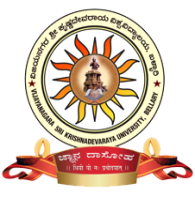 Submitted toVIJAYANAGARA SRI KRISHNADEVARAYA UNIVERSITY, BELLARY In partial fulfilment of the requirements for the award of the degree ofMaster of Arts in  History and ArchaeologyUnder the guidance ofINTERNAL GUIDE(Name)(Designation)Post-Graduate Department of History and Archaeology,Vijayanagara Sri Krishnadevaraya University,Jnana Sagara Campus, Vinayaka Nagar, Cantonment, Bellary-583 1042016-2017D E C L A R A T I O N                              D E C L A R A T I O NI, the undersigned, hereby declare that the Project Report entitled “-------------- --------------------------------------------------” written and submitted by me to Vijayanagara Sri Krishnadevaraya University, Bellary in partial fulfilment of requirements for the Award of Degree of Master of Arts in History and archaeology under the guidance of ________________________ is my original work and the conclusions drawn therein are based on the material collected by myself.Place: Bellary                                                 				            SignatureDate:                                                        				 (Name Research Student)                               CERTIFICATEThis is to certify that the Project Report entitled “----------------------------------------------------------------------------” which is being submitted herewith for the award of the  degree of Master of Arts in History and archaeology of Vijayanagara Sri Krishnadevaraya University, Bellary is the result of the original research work completed by Mr. _____________________ bearing URN (xxxx), under my supervision and guidance and to the best of my knowledge and belief the work embodied in this Project Report has not formed earlier the basis for the award of any degree or similar title of this or any other University or examining body.                                                        			     Signature of Research Guide                                   				Signature of the HOD in Case of affiliated CollegePlace:Date:                                                     			Signature of the Chairman/PrincipalPlace: BellaryDate:CERTIFICATE or TOWHOMSOEVER ITMAY CONCERNThis is to certify that Mr. Pruthviraj B. B. has worked in the  department from 7th May 2012 to 7th July 2012 in our organization. During this period, he successfully completed the work assigned to him. He has been sincere, hardworking and punctual in his work. I wish goodand prospers carrier for his future.                                                                                        Signature                                                                               [Name of the Person}                                                                          Designation with Office SealNote: The above-cited content certificate is to be obtained on original letterhead of the company by the project student where he/she carried out project work.F. CONTENT PAGE        				                                  G. ACKNOWLEDGMENT			A page for Acknowledgment Here the students can acknowledge for the people who are concern to the work and project. For example: ACKNOWLEDGMENTI take this opportunity as privilege to express my deep sense of gratitude to my research guide Dr./Shri ________, [Designation], Post-Graduate Department of History and Archaeology Vijayanagara Sri Krishnadevaraya University, Bellary for his continuous encouragement, invaluable guidance and help for completing the present research work.I am deeply indebted to Dr.______, Chairman/HOD/Principal, Post-Graduate Department of History and Archaeology, Vijayanagara Sri Krishnadevaraya University, Bellary or College for being a source of inspiration to me and I am indebted to him for initiating me in the field of research. I am deeply grateful to all authorities of the Vijayanagara Sri Krishnadevaraya University, Bellary without their help completion of the project was highly impossible.  I take this opportunity as privilege to articulate my deep sense of gratefulness to the Managing Director, and the staff of the ----------------- of Company for their timely help, positive encouragement and without their help completion of the project was highly impossible.  I wish to express a special thanks to all teaching and non-teaching staff members, the Vijayanagara Sri Krishnadevaraya University, Bellary for their forever support. Their encouragement and valuable guidance are gratefully acknowledged. I would like to acknowledge my all my family members, relatives and friends for their help and encouragement. Place:  BellaryDate:  							                         Name of the StudentH. LIST OF TABLES				                 A PAGE FOR LIST OF TABLES                   Tables may be more or less depending upon the tables in the each chapterI. LIST OF FIGURES		       	                               A PAGE FOR LIST OF FIGURESLIST OF ABBREVIATIONSAll the abbreviations used in the research project should be listed alphabetically here.For exampleASI : Archaeological Survey of IndiaICHR : Indian Council of Historical Research   M.A. History & Archaeology: Semester IVMAHAH 405: History of Hyderabad Karnataka RegionObjectives:This Paper deals with the Emergence of British Rule and Anti Activities of British in Hyderabad Karnataka Area \The students Know the other Movements held in Hyderabad Karnataka Region Like Dalit and Peasant Movements Reference Books:Dr. K.R. Basavaraj, 1984,History and Culture of Karnataka,  Dharwad.Dr.P.B. Desai,1970,History of Karnataka, Darawad.Dr. Chennbasayya Hiremata - Kurugodina Sindaru (Kan)Publication of Kannada University, Hampi                                       M.A. History & Archaeology: Semester IVMAHAS 406: World Historical Heritage Sites of IndiaObjectives:This is paper contained the contribution of  history  to the understanding of tourism.The historical perspective is described and chronological survey of historical tourism research in present. BOOKS FOR REFRENCEAli, Javid. 2008. World Heritage Monuments and Related Edifices in India. Algora Pub.: New York. Balasubramaniam. 2005. The World Heritage Complex of the Qutub. Aryan Books International: New Delhi. Bhatia, Suresh. 2007. Mahabodhi Temple: A World Heritage Site. Pilgrims Pub.: Delhi. Dwivedi, SModulea. 2006. Buddhist Heritage Sites of India. Rupa & co. : New Delhi. Ghosh, A., Ed. 1967. Ajanta Murals. Delhi, Lalit kala Academy. Mathpal, Y. 1984. Prehistoric Rock Paintings of Bhimbetka. New Delhi, Abhinav Publications. http://asi.nic.in/asi_monu_whs.asp http://whc.unesco.org/en/statesparties/IN/ Question Paper Pattern for MA Semester (CBCS) Degree  Examinations              History & ArchaeologyPaper Code: 			Paper Title: Time: 3 Hours 	           							    Max. Marks: 70Instruction: Answer all SectionsSECTION-AAnswer any Three questions								(3X5=15)Q1. 	 Q2. Q3. Q4. Q5. Q6. SECTION-BAnswer any Four of the following questions						(4X10=40)Q7. Q8. Q9. Q10. Q11. Q12. SECTION-CAnswer any One of the following questions						(1X15=15)Q13. Q14. Note for Paper setters:  Question paper shall be set in English version onlySl.NoCredits Matrix for Master of Arts in History & ArchaeologyPage No.1First Semester012Second Semester023Third Semester034Fourth Semester045First Semester Modules6Principles and Methods of Archaeology 057Studies in Epigraphy Numismatics and Archival Sources078History of South India early times to the end of the 8th  Century099History of Constitutional  Development in India1110Socio-Economic History of Ancient India 1311Modern World 1914-1939 C.E1512Second Semester Modules13Pre and Proto History of India 1714Indian art and architecture1915History of South India from 8th Century to1336 C.E .2116Freedom Movement in India 1857-1947 C.E.2217Socio- Economic History Of Medieval India2418Modern World since (1939-1991)C.E.2519Socio-Political Movements of Modern Karnataka (Select Themes)2620Third Semester Modules21Historical  Method and Computer Application2822History of South India 1347-16863023Thinkers of Modern India –(Part-I)	3224India Since Independence  up to 2000 CE3425Colonialism and Nationalism in Modern India3626Social Movements for the Upliftment of the Oppressed                     3827India’s  Struggle for  Freedom4028Fourth Semester Modules29Historiography4230History of Modern North Karnataka Minor Dynasties, National and Subaltern Movements4331Thinkers of Modern India –(Part-II)	4532Project Work4733History of  Hyderabad Karnataka Region6034World Historical Heritage Sites of India 6235Question Paper Pattern for MA Semester (CBCS) Degree  Examinations    History & Archaeology68Credits Matrix for Master of Arts in History & Archaeology WEF 2016-17 Academic YearSemester – ICredits Matrix for Master of Arts in History & Archaeology WEF 2016-17 Academic YearSemester – ICredits Matrix for Master of Arts in History & Archaeology WEF 2016-17 Academic YearSemester – ICredits Matrix for Master of Arts in History & Archaeology WEF 2016-17 Academic YearSemester – ICredits Matrix for Master of Arts in History & Archaeology WEF 2016-17 Academic YearSemester – ICredits Matrix for Master of Arts in History & Archaeology WEF 2016-17 Academic YearSemester – IPaper CodeTitle of the PaperCreditsMarksMarksTotal MarksPaper CodeTitle of the PaperCreditsIAExamTotal MarksMAHAH 101Principles and Methods of Archaeology 043070100MAHAH 102Studies in Epigraphy Numismatics and Archival Sources043070100MAHAH 103History of South India early times to the end of the 8th  Century043070100MAHAH 104History of Constitutional  Development in India043070100Total Hard Core Credits16-------MAHAS 105Socio-Economic History of Ancient India 043070100MAHAS 106Modern World 1914-1939 C.E.043070100Total Soft Core Credits04------Total Credits for Semester I[Hard Core-16 & Soft Core-04  = 20]Total Credits for Semester I[Hard Core-16 & Soft Core-04  = 20]20----500Paper CodeTitle of the PaperCreditsMarksMarksTotal MarksPaper CodeTitle of the PaperCreditsIAExamTotal MarksMAHAH 201Pre and Proto History of India 043070100MAHAH 202Indian art and architecture043070100MAHAH 203History of South India from 8th Century to1336 C.E.043070100MAHAH 204 Freedom Movement in India 1857-1947 C.E.043070100Total Hard Core Credits16-------MAHAS 205Socio- Economic History Of Medieval India043070100MAHAS 206Modern World since (1939-1991)C.E.043070100Total Soft Core Credits for any One04MAHAOE 207Socio-Political Movements of Modern Karnataka (Select Themes)04------Total credits for Open Elective04Total Credits for Semester II[Hard Core-16 & Soft Core-04&OE-04 = 24]Total Credits for Semester II[Hard Core-16 & Soft Core-04&OE-04 = 24]24----600Paper CodeTitle of the PaperCreditsMarksMarksTotal MarksPaper CodeTitle of the PaperCreditsIAExamTotal MarksMAHAH 301Historical  Method and Computer Application043070100MAHAH 302History of South India 1347-1686.3070100MAHAH 303Thinkers of Modern India –(Part-I)	043070100MAHAH 304India Since Independence  up to 2000 CE043070100Total Hard Core Credits16-------MAHAS 305Colonialism and Nationalism in Modern India043070100MAHAS 306Social Movements for the Upliftment of the Oppressed                     043070100Total Soft Core Credits for any One04MAHAOE 307India’s  Struggle for  Freedom.04------Total credits for Open Elective04Total Credits for Semester III[Hard Core-16 & Soft Core-04& OE -04 = 24]Total Credits for Semester III[Hard Core-16 & Soft Core-04& OE -04 = 24]24----600Paper CodeTitle of the PaperCreditsMarksMarksTotal MarksPaper CodeTitle of the PaperCreditsIAExamTotal MarksMAHAH 401Historiography043070100MAHAH 402History of Modern North Karnataka Minor Dynasties, National and Subaltern Movements.043070100MAHAH 403Thinkers of Modern India –(Part-II)	043070100MAHAH 404Project Work043070100Total Hard Core Credits16-------MAHAS 405History of Hyderabad Karnataka Region043070100MAHAS 406World Historical Heritage sites of India 043070100Total Soft Core Credits for any One04Total Credits for Semester IV [Hard Core-16 & Soft Core-04 = 20]Total Credits for Semester IV [Hard Core-16 & Soft Core-04 = 20]20----500Sub Code: MAHAH 101No. of Lecture Hours per week : 04Total Credit =04Internal Marks : 30 and Exam Marks : 70 = 100Module I:Introduction to Archaeology10 HoursMeaning and Scope- Pre, Proto and Historical Archaeology. 	 Meaning and Scope- Pre, Proto and Historical Archaeology. 	 Module II:Branches of Historical Archaeology12 HoursArchaeology and History- Epigraphy, Numismatics, Iconography- Archaeology and other sciences- Geology, Life sciences, Anthropology,  Chemistry and Physics.Archaeology and History- Epigraphy, Numismatics, Iconography- Archaeology and other sciences- Geology, Life sciences, Anthropology,  Chemistry and Physics.Module III:  Exploration 12 Hours Methods of Exploration -Geophysical Surveys- Recording Methods of Exploration -Geophysical Surveys- RecordingModule IV:Excavation 14 HoursMethods of Excavation- Horizontal, Vertical and Quadrant Methods –Recording & Reporting.Methods of Excavation- Horizontal, Vertical and Quadrant Methods –Recording & Reporting.Module V:Dating the Archaeological Objects12 HoursRelative, Absolute and Derivative Methods.Relative, Absolute and Derivative Methods.Sub Code: MAHAH 102No. of Lecture Hours per week : 04Total Credit =04Internal Marks : 30 and Exam Marks : 70 = 100Module I:Introduction of Epigraphy10 HoursDefinition, Antiquity Nature, Scope and Importance, Major Works on Karnataka Epigraphy and Numismatics.Definition, Antiquity Nature, Scope and Importance, Major Works on Karnataka Epigraphy and Numismatics.Module II:Classification of  Epigraphical  source12 HoursClassification of Epigraphical source, Format Content, Writing Materials, Eras and Dating Methods, Political and Cultural Significance of Epigraphy.Classification of Epigraphical source, Format Content, Writing Materials, Eras and Dating Methods, Political and Cultural Significance of Epigraphy.Module III:  Development of Script	12 HoursStages in the Development of Scripts, Epigraphy as Reflection of Literary SensibilitiesStages in the Development of Scripts, Epigraphy as Reflection of Literary SensibilitiesModule IV:Numismatics14 HoursAntiquity and Importance of Indian Coinage, Historiography of Indian Numismatics, Development of Coinage in India. Numismatics as a source to History.Antiquity and Importance of Indian Coinage, Historiography of Indian Numismatics, Development of Coinage in India. Numismatics as a source to History.Module V:Archives12 HoursArchives: Definition, Nature, Scope and Importance – History of Archives –      Types of the Archival Materials: Preservation and Maintenance. Development of Archives.Archives: Definition, Nature, Scope and Importance – History of Archives –      Types of the Archival Materials: Preservation and Maintenance. Development of Archives.Sub Code: MAHAH 103No. of Lecture Hours per week : 04Total Credit =04Internal Marks : 30 and Exam Marks : 70 = 100Module I:Geographical Factors and Sources10 HoursGeographical Factors and Sources ; Literary and ArchaeologicalGeographical Factors and Sources ; Literary and ArchaeologicalModule II:Mauryan Rule in south India.12 Hours Ashokan inscriptions in South India, Polity, Economy and Ashoka’s Dhamma and concept of Kalyanarajya    Ashokan inscriptions in South India, Polity, Economy and Ashoka’s Dhamma and concept of Kalyanarajya   Module III:  The Sangam Age.12 HoursLiterature, Polity, Social, Economic and religious conditionsLiterature, Polity, Social, Economic and religious conditionsModule IV:Satavahana Rule12 HoursGenealogy, Socio-Economic Conditions, Religion and Art.Genealogy, Socio-Economic Conditions, Religion and Art.Module V:Major Dynasty’s in South India14 HoursThe Ikshvakus and Vishnukundins- Political  history of the Chalukyas of Badami and Pallavas of Kanchi - Careers and achievements of Pulakesi-II and Narasimhavarma-II- Chalukya – Pallava Conflicts,  Economy–Society– Art  and Architecture.The Ikshvakus and Vishnukundins- Political  history of the Chalukyas of Badami and Pallavas of Kanchi - Careers and achievements of Pulakesi-II and Narasimhavarma-II- Chalukya – Pallava Conflicts,  Economy–Society– Art  and Architecture.Sub Code: MAHAH 104No. of Lecture Hours per week : 04Total Credit =04Internal Marks : 30 and Exam Marks : 70 = 100Module I:Early Acts:10 HoursRegulating Act, 1773-The Charter Act of 1833-Act of 1858 and Queen’s Proclamation.Regulating Act, 1773-The Charter Act of 1833-Act of 1858 and Queen’s Proclamation.Module II:The Acts of 1909 and 1919:       12 HoursThe Minto – Morley Reforms (1909)-The Montague-Chelmsford Reforms (1919) – the Dyarchy-Swarajistis Attitude  .                  The Minto – Morley Reforms (1909)-The Montague-Chelmsford Reforms (1919) – the Dyarchy-Swarajistis Attitude  .                  Module III:  Constitutional Developments (1927 to 1930):  12 HoursThe Simon Commission (1927)-The Nehru Report-The Fourteen Points of M.A. Jinnah.The Simon Commission (1927)-The Nehru Report-The Fourteen Points of M.A. Jinnah.Module IV:Constitutional Deadlock and 1935 Act:14 HoursThe Round Table Conferences (1930-32) – Poona Pact-Government of India Act of 1935-Features and Provincial Autonomy-Cripps Mission.The Round Table Conferences (1930-32) – Poona Pact-Government of India Act of 1935-Features and Provincial Autonomy-Cripps Mission.Module V:The Making of the New Constitution12 HoursCabinet Mission Plan (1946)-The Constituent Assembly-Important Committees- Salient Features of Constitution (1950).Cabinet Mission Plan (1946)-The Constituent Assembly-Important Committees- Salient Features of Constitution (1950).Sub Code: MAHAH 105No. of Lecture Hours per week : 04Total Credit =04Internal Marks : 30 and Exam Marks : 70 = 100Module I:Sources:10 Hours Archeology and literary -Society and Economy in the Indus. Archeology and literary -Society and Economy in the Indus.Module II:Society religion and culture-(Early Vedic period). 12 HoursAgricultural expansion and the later Vedic Society and economy.Agricultural expansion and the later Vedic Society and economy.Module III:  Pre-Mauryan and Republics12 Hours Pre-Mauryan society and economy in north India-life under the Republics. Society and economy under the Mauryas-agriculture, Material production trade. Growth of urban centers and coinage Pre-Mauryan society and economy in north India-life under the Republics. Society and economy under the Mauryas-agriculture, Material production trade. Growth of urban centers and coinageModule IV:Econamy14 HoursLand and grants under the Guptas-emergence of feudal economy and society – Indian feudalism, caste system-coinage of the GuptasLand and grants under the Guptas-emergence of feudal economy and society – Indian feudalism, caste system-coinage of the GuptasModule V:Vardhana and Rajput states12 HoursVardhana and Rajput states-society-economy-agriculture production-artisans and craftsmen. Position of women. Education and education institutions-Nalanda, Vikramshila and VallabhiVardhana and Rajput states-society-economy-agriculture production-artisans and craftsmen. Position of women. Education and education institutions-Nalanda, Vikramshila and VallabhiSub Code: MAHAH 106No. of Lecture Hours per week : 04Total Credit =04Internal Marks : 30 and Exam Marks : 70 = 100Module I:Europe on the Eve of the First World War10 HoursEurope on the Eve of the First World WarEurope on the Eve of the First World WarModule II:American Imperialism12 HoursThe Big Stick Policy and the Open Door Policy – American Interests in the Pacific.The Big Stick Policy and the Open Door Policy – American Interests in the Pacific.Module III:  The First World War and League of Nations12 HoursCauses, Course and Results of the War –Fourteen Points of WoodrowWilson-Structure, Work and Failure of League of Nations.Causes, Course and Results of the War –Fourteen Points of WoodrowWilson-Structure, Work and Failure of League of Nations.Module IV:The October Revolution of 1917 in Russia14 HoursEmergence of Communist Rule and the New Economic Policy of LeninEmergence of Communist Rule and the New Economic Policy of LeninModule V:The Great Depression (1929) and the Rise of Fascism in Europe12 HoursCauses and Impacts of Economic Crisis – Fascism in Italy and Germany -Policy of Appeasement and its Impact.Causes and Impacts of Economic Crisis – Fascism in Italy and Germany -Policy of Appeasement and its Impact.Sub Code: MAHAH 201No. of Lecture Hours per week : 04Total Credit =04Internal Marks : 30 and Exam Marks : 70 = 100Module I:Paleolithic and Mesolithic Cultures of India10 HoursPaleolithic and Mesolithic Cultures of India - Geographical Features of India –Important Sites and Cultural Characteristics – Hunasigi.Paleolithic and Mesolithic Cultures of India - Geographical Features of India –Important Sites and Cultural Characteristics – Hunasigi.Module II:Indus Civilization12 HoursIndus Civilization: Pre – Harappan – Late Harappans, Important Sites:  Harappa, Mohenjodaro,  Lothal, Kalibangan, Dolavira.Indus Civilization: Pre – Harappan – Late Harappans, Important Sites:  Harappa, Mohenjodaro,  Lothal, Kalibangan, Dolavira.Module III:  Neolithic & Chalcolithic Cultures of  India	12 HoursNorth and South Indian Neolithic Cultures – Burzhom, Tekkalakota – Material Culture and Subsistence – Chalcolithic Cultures – Important types and sites – Material Culture – Inamgaon.North and South Indian Neolithic Cultures – Burzhom, Tekkalakota – Material Culture and Subsistence – Chalcolithic Cultures – Important types and sites – Material Culture – Inamgaon.Module IV:Iron Age Culture14 HoursIron Age CultureIron Age CultureModule V:South Indian Megaliths12 HoursSouth Indian MegalithsSouth Indian MegalithsSub Code: MAHAH 202No. of Lecture Hours per week : 04Total Credit =04Internal Marks : 30 and Exam Marks : 70 = 100Module I:Main Features of India Architecture:10 HoursMauryan Art – Asokan Pillars. Development of Stupa architecture with special reference to Sanchi, Bharhut and Amravati.Mauryan Art – Asokan Pillars. Development of Stupa architecture with special reference to Sanchi, Bharhut and Amravati.Module II:Rock-Cut Architecture:12 HoursConcept of Chaitya and Vihara. Barabar caves (Bihar); Bhaja, Karle, Kanheri and Ajanta Caves. (Maharashtra). Kailash Temple (Ellora), Elephanta caves. Mahabalipuram Mandaps and rathas.Concept of Chaitya and Vihara. Barabar caves (Bihar); Bhaja, Karle, Kanheri and Ajanta Caves. (Maharashtra). Kailash Temple (Ellora), Elephanta caves. Mahabalipuram Mandaps and rathas.Module III:  Temple Architecture:16 HoursTypes and Characteristics. Temple development with special reference to Gupta temples and Western Chalukyan temples at Aihole and Pattadakal. Discussion on temple types with reference to: A. Central India – Kandariya Mahadeva temple (Madhya Pradesh) B. Western India- Modhera (Gujarat) C. Eastern India- Lingaraja Temple (Bhubaneswar), Konarak Sun Temple; D. Southern India - Mahabalipuram Shore Temple; Hoysala temple at Halebidu; Vijayanagara Temples at Hampi; Brihadeshwara temple at Tanjore. Types and Characteristics. Temple development with special reference to Gupta temples and Western Chalukyan temples at Aihole and Pattadakal. Discussion on temple types with reference to: A. Central India – Kandariya Mahadeva temple (Madhya Pradesh) B. Western India- Modhera (Gujarat) C. Eastern India- Lingaraja Temple (Bhubaneswar), Konarak Sun Temple; D. Southern India - Mahabalipuram Shore Temple; Hoysala temple at Halebidu; Vijayanagara Temples at Hampi; Brihadeshwara temple at Tanjore. Module IV:Antiquity and Concept of Indian Iconography:12 HoursGandhara, Mathura, Sarnath and Amravati Schools of Art. Meanings of mudras, asanas, lanchana and ayudhas.1. Brahmanical Iconography: Siva, Vishnu, Ganesa, Parvati, Lakshmi. 2. Buddhist Iconography: Buddha, Bodhisattva (Avalokiteswara, Maitreya, Manjusri). 3. Jain Iconography: Tirthankars. 4. Survey of Metal Images of India with special reference to Chola Bronzes.Gandhara, Mathura, Sarnath and Amravati Schools of Art. Meanings of mudras, asanas, lanchana and ayudhas.1. Brahmanical Iconography: Siva, Vishnu, Ganesa, Parvati, Lakshmi. 2. Buddhist Iconography: Buddha, Bodhisattva (Avalokiteswara, Maitreya, Manjusri). 3. Jain Iconography: Tirthankars. 4. Survey of Metal Images of India with special reference to Chola Bronzes.Module V:Hoysalas Art.10 HoursVishnuvardhana – Ballala-II –  Ballala-III - Decline – Sri Vaishnavisim, Hoysala Art.Vishnuvardhana – Ballala-II –  Ballala-III - Decline – Sri Vaishnavisim, Hoysala Art.Sub Code: MAHAH 203No. of Lecture Hours per week : 04Total Credit =04Internal Marks : 30 and Exam Marks : 70 = 100Module I:Rashtrakutas:10 HoursRashtrakutas: Political History with Special Reference to theirNorthern Policy –Administration.Rashtrakutas: Political History with Special Reference to theirNorthern Policy –Administration.Module II:Chalukyas of Kalyan and the Kalchuris:12 HoursChalukyas of Kalyan and the Kalchuris: Somesvara-I andVikramaditya-VI – Conflict with the Cholas; the Kalachuri Bijjala,Basavanna, VirasaivismChalukyas of Kalyan and the Kalchuris: Somesvara-I andVikramaditya-VI – Conflict with the Cholas; the Kalachuri Bijjala,Basavanna, VirasaivismModule III:  Imperial Cholas12 HoursImperial Cholas: Rajaraja-I and Rajendra-I- Administration, Trade,Commerce and Agriculture, Art and Architecture.Imperial Cholas: Rajaraja-I and Rajendra-I- Administration, Trade,Commerce and Agriculture, Art and Architecture.Module IV:Hoysala Polity14 HoursSources of  Hoysalas,  Early Rulers- Vishnuvardhana – Ballala-II – Ballala-III Decline of Hoysalas Sources of  Hoysalas,  Early Rulers- Vishnuvardhana – Ballala-II – Ballala-III Decline of Hoysalas Module V:Cultural history of Hoysala12 HoursSociety, Economy, Religion- Sri Vaishnavisim, Art and Architecture. Society, Economy, Religion- Sri Vaishnavisim, Art and Architecture. Sub Code: MAHAH 204No. of Lecture Hours per week : 04Total Credit =04Internal Marks : 30 and Exam Marks : 70 = 100Module I:1857 Revolts10 Hours1857 Revolts- Nature of 1857 Revolt-Causes-Course-Consequences, Factors for the Rise of Indian Nationalism-Indian National Congress – Establishment- Aims and Objectives.1857 Revolts- Nature of 1857 Revolt-Causes-Course-Consequences, Factors for the Rise of Indian Nationalism-Indian National Congress – Establishment- Aims and Objectives.Module II:Moderates and Extremists12 HoursModerates and Extremists- Phase of Moderates- their Ideology and Methods. Phase of Extremists- Political Philosophy of Bal Gangadhar Tilak-Swadeshi Movement. 1909 and 1919 Acts-Provisions and Significance.Moderates and Extremists- Phase of Moderates- their Ideology and Methods. Phase of Extremists- Political Philosophy of Bal Gangadhar Tilak-Swadeshi Movement. 1909 and 1919 Acts-Provisions and Significance.Module III:  Gandhian Era	12 HoursGandhian Era- Non-Cooperation Movement-Historic Belgaum Congress Session-Civil Disobedience Movement-Round table Conferences, 1935 Act.Gandhian Era- Non-Cooperation Movement-Historic Belgaum Congress Session-Civil Disobedience Movement-Round table Conferences, 1935 Act.Module IV:Role of Indian National Army and Subhash Chandra Bose14 HoursSecond World War and Indian National Movement-Quit India Movement-1947 Indian Independance Act.Second World War and Indian National Movement-Quit India Movement-1947 Indian Independance Act.Module V:Partition of India12 HoursPartition debates (Historiography), M.A.Zinna’s Fourteen Points, and Effects of Partition. Partition debates (Historiography), M.A.Zinna’s Fourteen Points, and Effects of Partition. Sub Code: MAHAS 205No. of Lecture Hours per week : 04Total Credit =04Internal Marks : 30 and Exam Marks : 70 = 100Module ISocial condition Social condition 14 HoursHindu Society – Caste system – Position of Women-State attitude towards Hindus – Imposition of Jezia.-Muslim society : -rivileged classes Attitude towards shias, -Position of Muslim women.Hindu Society – Caste system – Position of Women-State attitude towards Hindus – Imposition of Jezia.-Muslim society : -rivileged classes Attitude towards shias, -Position of Muslim women.Hindu Society – Caste system – Position of Women-State attitude towards Hindus – Imposition of Jezia.-Muslim society : -rivileged classes Attitude towards shias, -Position of Muslim women.Module IIEducation and LearningEducation and Learning10 HoursSalient features of Hindu education-Salient features of Islamic education-Hindu and Muslim learning centersSalient features of Hindu education-Salient features of Islamic education-Hindu and Muslim learning centersModule III Agrarian System under the Sultanate  Agrarian System under the Sultanate 14 HoursSultanate Ideas on Land Taxation, Land Revenue Administration Under the Delhi Sultanate -Land Tenures – Iqta System and Agrarian structure-Irrigation under the TughlaqsSultanate Ideas on Land Taxation, Land Revenue Administration Under the Delhi Sultanate -Land Tenures – Iqta System and Agrarian structure-Irrigation under the TughlaqsModule IV Markets and General Economy Markets and General Economy10 HoursMarkets and Market Regulations-Urban Economy, Prices in Agricultural Goods _Currency System-Urbanization :Growth of Towns and Cities- Trade and CommerceMarkets and Market Regulations-Urban Economy, Prices in Agricultural Goods _Currency System-Urbanization :Growth of Towns and Cities- Trade and CommerceModule VEconomy under the MughalsEconomy under the Mughals12 HoursThe status and role of the: Mughal nobility in the countryside with special reference to the Zamindari-The state and the Economy: Agrarian relations and the Mughal revenue and Monetary System and prices.-Internal and Foreign Trade with special reference to the nature, extent and commodityThe status and role of the: Mughal nobility in the countryside with special reference to the Zamindari-The state and the Economy: Agrarian relations and the Mughal revenue and Monetary System and prices.-Internal and Foreign Trade with special reference to the nature, extent and commodityModule VI. European Trade during the Mughals. European Trade during the Mughals12 Hoursa)European Trading Companies-Monetization of the Economy c)Material Condition of the people a)European Trading Companies-Monetization of the Economy c)Material Condition of the people Sub Code: MAHAS 206No. of Lecture Hours per week : 04Total Credit =04Internal Marks : 30 and Exam Marks : 70 = 100Module I:Growth of Communism in China10 HoursPeople’s Republic of China – Role of Mao-Tse-Tung.People’s Republic of China – Role of Mao-Tse-Tung.Module II:The Second World War (1939-45)12 HoursNature, Causes and Course of War – Results and Peace Treaty.Nature, Causes and Course of War – Results and Peace Treaty.Module III:  United Nations Organization,	12 HoursThe Aims and Purpose, its Structure, Work and Evaluation.The Aims and Purpose, its Structure, Work and Evaluation.Module IV:The New World Order-Cold War14 HoursCold War-Ideological and Political Basis of Cold War – Pacts and Treaties – Its Impact, Disintegration of Soviet Bloc – Uni-Polar World System.Cold War-Ideological and Political Basis of Cold War – Pacts and Treaties – Its Impact, Disintegration of Soviet Bloc – Uni-Polar World System.Module V:Non-Aligned Movement12 HoursAims and Purpose - Third World Countries and Their Role.Aims and Purpose - Third World Countries and Their Role.Sub Code: MAHAOE 207No. of Lecture Hours per week : 04Total Credit =04Internal Marks : 30 and Exam Marks : 70 = 100Module I:Non-Brahmin Movement in Karnataka10 HoursSatya Shodhak Movement of Mahatma Phule and Shahu Maharaj and its Impact on Karnataka.-Non-Brahmin Movement in Bombay Karnataka -Nalwadi Krishnaraj Wodeyar-Miller Commission.Satya Shodhak Movement of Mahatma Phule and Shahu Maharaj and its Impact on Karnataka.-Non-Brahmin Movement in Bombay Karnataka -Nalwadi Krishnaraj Wodeyar-Miller Commission.Module II:Dalit Movement in Karnataka12 HoursDr.Ambedkar’s Movement in Karnataka Devaray Ingale and Shamasundar -Boosa Episode – B.Basavalingappa and Emergence of Dalit Sangharsh Samiti.Dr.Ambedkar’s Movement in Karnataka Devaray Ingale and Shamasundar -Boosa Episode – B.Basavalingappa and Emergence of Dalit Sangharsh Samiti.Module III:  Inter-State Disputes Pro-Kannada Movements12 HoursBorder Disputes – Belagavi and Kasaragodu-Water Disputes – Krishna and Kaveri-Gokak Movement for Primacy of Kannada.Border Disputes – Belagavi and Kasaragodu-Water Disputes – Krishna and Kaveri-Gokak Movement for Primacy of Kannada.Module IV:Socialist and  Peasant Movements in Karnataka14 HoursSocialist Movements in Karnataka-Emergence of Peasant Movement- the Role of Gopal Gouda and Prof.Nanjundaswamy-Peasant Uprisings in Naragund and Nipani.Socialist Movements in Karnataka-Emergence of Peasant Movement- the Role of Gopal Gouda and Prof.Nanjundaswamy-Peasant Uprisings in Naragund and Nipani.Module V:Modern Progressive & Rebellious literary movements12 HoursInfluence of Dr.Ambedkar, Marx & Lohia-Bandaya Tradition – its Icons-Dalit Tradition – Poetry and Novels.Influence of Dr.Ambedkar, Marx & Lohia-Bandaya Tradition – its Icons-Dalit Tradition – Poetry and Novels.Sub Code: MAHAH 301No. of Lecture Hours per week : 04Total Credit =04Internal Marks : 30 and Exam Marks : 70 = 100Module I:Concept of History- History and its Relation with other Social Sciences10 HoursDefinitions and Meaning of History- Scope and Subject Matter, Uses and Abuses of History-Kinds of History. History- Art and Science Auxiliary Sciences and their uses in History.Definitions and Meaning of History- Scope and Subject Matter, Uses and Abuses of History-Kinds of History. History- Art and Science Auxiliary Sciences and their uses in History.Module II:Concept of Research12 HoursConcept of Research and Pre-Requisites of a Research Scholar-Problems of Researcher-Sources-Primary and Secondary. Research and Bibliography-Selection of Topic-Hypothesis in Research-Art of Documentation and Oral History. Data Collection- Problems-Historical dataConcept of Research and Pre-Requisites of a Research Scholar-Problems of Researcher-Sources-Primary and Secondary. Research and Bibliography-Selection of Topic-Hypothesis in Research-Art of Documentation and Oral History. Data Collection- Problems-Historical dataModule III:  Analytical and Synthetic Operations12 HoursAuthenticity of Documents, Reason for Fake/Forgery Documents and Historical Errors- Methods of Conducting External and Internal Criticism- Testing of Hypothesis Synthetic Operation-Selection of Facts- Arrangements of Facts etc. Theory of Causation. Concept of Objectivity in Historical Research .Authenticity of Documents, Reason for Fake/Forgery Documents and Historical Errors- Methods of Conducting External and Internal Criticism- Testing of Hypothesis Synthetic Operation-Selection of Facts- Arrangements of Facts etc. Theory of Causation. Concept of Objectivity in Historical Research .Module IV:Concluding Operation14 HoursEngineering of the Thesis-Methods of Serialization-Presentation-Imagination as a Principle of Serialization-Theme and Design of the Thesis and Final Draft and Exposition-Main Features of a Good Thesis- Foot Notes-Its Forms Uses and Misuses Bibliography, Appendix-Index, Maps-Charts.Engineering of the Thesis-Methods of Serialization-Presentation-Imagination as a Principle of Serialization-Theme and Design of the Thesis and Final Draft and Exposition-Main Features of a Good Thesis- Foot Notes-Its Forms Uses and Misuses Bibliography, Appendix-Index, Maps-Charts.Module V:Computer Application and Historical Research.12 HoursSoftware Concepts: Types of Software - System Software-Application Software –DOS- Windows –Word- Excel- Power Point, Web Browser- Internet Explorer  - Mozilla Fire Fox – Nero Burner – Virus, Antivirus – Internet Connectivity uses of Internet-Internet sources of Historical Records- Virtual Libraries –Digital Archives E-Journals and Books- Dictionary – Plagiarism in Historical Research- UGC INFONET Software Packages for Social Science Research.Software Concepts: Types of Software - System Software-Application Software –DOS- Windows –Word- Excel- Power Point, Web Browser- Internet Explorer  - Mozilla Fire Fox – Nero Burner – Virus, Antivirus – Internet Connectivity uses of Internet-Internet sources of Historical Records- Virtual Libraries –Digital Archives E-Journals and Books- Dictionary – Plagiarism in Historical Research- UGC INFONET Software Packages for Social Science Research.Sub Code: MAHAH 302No. of Lecture Hours per week : 04Total Credit =04Internal Marks : 30 and Exam Marks : 70 = 100Module I:Sources10 HoursArchaeological Sources with Special Reference to: (i)Aladahalli (1338 AD) (ii) Sringeri (1346 AD) (iii) Sravana Belgola (1368 AD) Hampi (1510 AD) and (iv) Kalahasti (1532 AD) Inscriptions.- Literary – Madhuravijayam and Achyutarayabhyudayam- Muslim Chronicles and Accounts – Basatin - Salatin and Burhan-i-Maasir.-Portuguese Accounts – Paes and NunizArchaeological Sources with Special Reference to: (i)Aladahalli (1338 AD) (ii) Sringeri (1346 AD) (iii) Sravana Belgola (1368 AD) Hampi (1510 AD) and (iv) Kalahasti (1532 AD) Inscriptions.- Literary – Madhuravijayam and Achyutarayabhyudayam- Muslim Chronicles and Accounts – Basatin - Salatin and Burhan-i-Maasir.-Portuguese Accounts – Paes and NunizModule II:The Establishment of the Vijayanagara Rule12 HoursPolitical Conditions of South India in Early 14th Century-Circumstances Leading to the Emergence of the VijayanagaraPolitical Conditions of South India in Early 14th Century-Circumstances Leading to the Emergence of the VijayanagaraModule III:  The Sangamas:12 HoursBukka I, Harihara II, Devaraya-I, Devaraya II, Sangama-Hoysala Relations, Sangama Reddi Relations.The Saluvas – Saluva Narasimha Bukka I, Harihara II, Devaraya-I, Devaraya II, Sangama-Hoysala Relations, Sangama Reddi Relations.The Saluvas – Saluva Narasimha Module IV:The Tuluvas:14 Hours1) Krishnadevaraya: (i) His Campigns and Conquests – Ummathur and Kalinga (ii) His Relations with: (a) Bahmanis (b) Portuguese 2) Achutaraya – Battle of Tambraparni-3) Ramaraya – i) Foreign Policyii) Battle of 1565 A.D. and Its Consequences1) Krishnadevaraya: (i) His Campigns and Conquests – Ummathur and Kalinga (ii) His Relations with: (a) Bahmanis (b) Portuguese 2) Achutaraya – Battle of Tambraparni-3) Ramaraya – i) Foreign Policyii) Battle of 1565 A.D. and Its ConsequencesModule V:Vijayanagara Administration12 HoursCentral and Provincial – the   Nayankara System-Religion- Social Condition- Economic Condition- Education & Literature- Art and ArchitectureCentral and Provincial – the   Nayankara System-Religion- Social Condition- Economic Condition- Education & Literature- Art and ArchitectureSub Code: MAHAH 303No. of Lecture Hours per week : 04Total Credit =04Internal Marks : 30 and Exam Marks : 70 = 100Module I:Dadabha Naoroji  and  R.C.Dutt10 HoursDadabha Naoroji : Poverty and Un British Rule in India-R.C.Dutt:Economic History of India Under Early British Rule  Dadabha Naoroji : Poverty and Un British Rule in India-R.C.Dutt:Economic History of India Under Early British Rule  Module II:Jyotiba Phule 12 HoursJyotiba Phule -Gulam Giri and Cultivator’s WhipcordJyotiba Phule -Gulam Giri and Cultivator’s WhipcordModule III:  M G Ranade 12 HoursM G Ranade : Essays in Indian EconomicsM G Ranade : Essays in Indian EconomicsModule IV:Lajpat Rai - Vir Savarkar   :14 HoursLajpat Rai - Unhappy India Vir Savarkar - HindutvaLajpat Rai - Unhappy India Vir Savarkar - HindutvaModule V:Swamy Dharmateerth: 12 Hours Swamy Dharmateerth: History of Hindu Imperialism Swamy Dharmateerth: History of Hindu ImperialismSub Code: MAHAH 304No. of Lecture Hours per week : 04Total Credit =04Internal Marks : 30 and Exam Marks : 70 = 100Module I:Partition of India10 HoursRefugee Problem -Sardar Patel and Integration of Princely States - Hyderabad-Razakkars, Kashmir Issue - U.N intervention - Reorganization of Indian States - SRC Report - Linguistic Reorganization of States.Refugee Problem -Sardar Patel and Integration of Princely States - Hyderabad-Razakkars, Kashmir Issue - U.N intervention - Reorganization of Indian States - SRC Report - Linguistic Reorganization of States.Module II:Nehru Era12 HoursForeign Policy- Mixed Economy - Planning - Industrial Policies - Indira Gandhi - Economic Policies - Nationalization of Banks - Garibhi Hatao - Emergency - Janata Regime -J P and the Total Revolution- Return of the Congress - Globalization and its Impact.Foreign Policy- Mixed Economy - Planning - Industrial Policies - Indira Gandhi - Economic Policies - Nationalization of Banks - Garibhi Hatao - Emergency - Janata Regime -J P and the Total Revolution- Return of the Congress - Globalization and its Impact.Module III:  Spatial Challenges12 HoursNeo Social Movements and Emerging Identities - Dalit and Backward class Movements -- Mandal Commission Report-Gender and Human writs Movements - Transgender Issues - Drug Abuse - Terrorism - Secessionist MovementsNeo Social Movements and Emerging Identities - Dalit and Backward class Movements -- Mandal Commission Report-Gender and Human writs Movements - Transgender Issues - Drug Abuse - Terrorism - Secessionist MovementsModule IV:Peasant Movements14 HoursLand Distribution, Globalization-New Market System - Peasant Suicides -Land Acquisition Act., Rural Urban Divide, Urban Slum Rehabilitation Act., Environmental Movemenst-Narmada Bachavo Andolan-Major River Projects, Deforestation-Adivasi Displacement. Western Ghats-Review of Kasturirangan Report.Land Distribution, Globalization-New Market System - Peasant Suicides -Land Acquisition Act., Rural Urban Divide, Urban Slum Rehabilitation Act., Environmental Movemenst-Narmada Bachavo Andolan-Major River Projects, Deforestation-Adivasi Displacement. Western Ghats-Review of Kasturirangan Report.Module V:Linguistic & Economic Issues12 HoursDemands for Separate States- Khalistan –Tamil- Telagana  and other Present State Issues- Indian Economic Scenario and Eradication of Poverty PlansDemands for Separate States- Khalistan –Tamil- Telagana  and other Present State Issues- Indian Economic Scenario and Eradication of Poverty PlansSub Code: MAHAS 305No. of Lecture Hours per week : 04Total Credit =04Internal Marks : 30 and Exam Marks : 70 = 100Module I:Nature of British Colonialism in India East India Company10 HoursStructure Organization and the Common Module Composition.Structure Organization and the Common Module Composition.Module II:Colonialism and the Land Revenue Administration12 HoursZamindari, Mahalwari, Ryotwars & Inamdars Settlements – Conditions of the Indian Agrarian Classes- Peasant Rebellions.Zamindari, Mahalwari, Ryotwars & Inamdars Settlements – Conditions of the Indian Agrarian Classes- Peasant Rebellions.Module III:  Colonialism and Modern Industrialization India & British Capital12 HoursColonial Policy towards Indian industries.Colonial Policy towards Indian industries.Module IV:Economic Drain Theory14 HoursDadabhai Naoroji, Romesh Chandra Dut, S. S. Iyer.Dadabhai Naoroji, Romesh Chandra Dut, S. S. Iyer.Module V:Theories on Indian Nationalism12 HoursValentine Chirol & M. N. Roy. The Concept of Economics Nationalism Socio–Religions Background of India Nationalism.Valentine Chirol & M. N. Roy. The Concept of Economics Nationalism Socio–Religions Background of India Nationalism.Sub Code: MAHAS 306No. of Lecture Hours per week : 04Total Credit =04Internal Marks : 30 and Exam Marks : 70 = 100Module I:Social set up India:10 HoursTheoretical Concepts – Chaturvarna System and Caste System – Sudra Castes, Untouchables and Women.Theoretical Concepts – Chaturvarna System and Caste System – Sudra Castes, Untouchables and Women.Module II:Non-Brahmin Movement12 HoursRole of Satyasodaka Samaj – Socio-Economic & Religious Thoughts of Mahatma Jyotirao Phule.Role of Satyasodaka Samaj – Socio-Economic & Religious Thoughts of Mahatma Jyotirao Phule.Module III:  Ezva Movement	12 Hours– Socio – Religious conditions of Ezvas Role of Sri. Narayan Guru –Nature & Characteristics of the Movement.– Socio – Religious conditions of Ezvas Role of Sri. Narayan Guru –Nature & Characteristics of the Movement.Module IV:Self Respect Movement14 HoursRole of Periyar E.V. Ramaswamy – His Socio- Religious & Economic Thoughts. The Social – Reformation Led by Chhatrapati Shahu Maharaj and Krishnaraj Wodeyar –IV.Role of Periyar E.V. Ramaswamy – His Socio- Religious & Economic Thoughts. The Social – Reformation Led by Chhatrapati Shahu Maharaj and Krishnaraj Wodeyar –IV.Module V:Dr.Ambedkar’s Movement12 HoursHis Socio-Economic and Religious thoughts & Work. The Mission of Dr. Ambedkar.His Socio-Economic and Religious thoughts & Work. The Mission of Dr. Ambedkar.Sub Code: MAHAOE 307No. of Lecture Hours per week : 04Total Credit =04Internal Marks : 30 and Exam Marks : 70 = 100Module I:1857 Revolts10 Hours1857 Revolts- Nature of 1857 Revolt-Causes-Course-Consequences, Factors for the Rise of Indian Nationalism-Indian National Congress–Establishment- Aims and Objectives.1857 Revolts- Nature of 1857 Revolt-Causes-Course-Consequences, Factors for the Rise of Indian Nationalism-Indian National Congress–Establishment- Aims and Objectives.Module II:Moderates and Extremists12 HoursModerates and Extremists- Phase of Moderates- their Ideology and Methods. Phase of Extremists- Political Philosophy of Bal Gangadhar Tilak-Swadeshi Movement. 1909 and 1919 Acts-Provisions and  Significance.Moderates and Extremists- Phase of Moderates- their Ideology and Methods. Phase of Extremists- Political Philosophy of Bal Gangadhar Tilak-Swadeshi Movement. 1909 and 1919 Acts-Provisions and  Significance.Module III:  Gandhian Era	12 HoursGandhian Era- Non-Cooperation Movement-Historic Belgaum Congress Session-Civil Disobedience Movement-Round table Conferences, 1935 Act.Gandhian Era- Non-Cooperation Movement-Historic Belgaum Congress Session-Civil Disobedience Movement-Round table Conferences, 1935 Act.Module IV:Role of Indian National Army and Subhash Chandra Bose14 HoursSecond World War and Indian National Movement-Quit India Movement-1947 Indian Independance Act.Second World War and Indian National Movement-Quit India Movement-1947 Indian Independance Act.Module V:Partition of India12 HoursPartition debates (Historiography), M.A.Zinna’s Fourteen Points, and Effects of Partition. Partition debates (Historiography), M.A.Zinna’s Fourteen Points, and Effects of Partition. Module I:Ancient period:10 HoursGreek Historiography- background-Herodotus and Thucydides-Roman Historiography- Livy & TacitusGreek Historiography- background-Herodotus and Thucydides-Roman Historiography- Livy & TacitusModule II: Medieval Historiography12 HoursSt.Augustine-Ibn Khaldun –KalhanaSt.Augustine-Ibn Khaldun –KalhanaModule III:  Modern Historiography12 HoursGibbon and Ranke-Spangler and Arnold Toynbee-Karl MarxGibbon and Ranke-Spangler and Arnold Toynbee-Karl MarxModule IV: Indian Historiography14 HoursImperialist and Nationalist-Marxist and Subaltern-Dalit HistoriographyImperialist and Nationalist-Marxist and Subaltern-Dalit HistoriographyModule V: Some Indian Historiographers 12 HoursR.G. Bhandarkar, K.P.Jayswal and Jadunath Sircar-D.D. Kosambi, Romila Thapar and  Irfan Habib-KAN Shastry S.K. Aiyangar,R.G. Bhandarkar, K.P.Jayswal and Jadunath Sircar-D.D. Kosambi, Romila Thapar and  Irfan Habib-KAN Shastry S.K. Aiyangar,Sub Code: MAHAH 402No. of Lecture Hours per week : 04Total Credit =04Internal Marks : 30 and Exam Marks : 70 = 100Module I:Minor Dynasties under the Vijayanagara10 HoursMinor Dynasties under the Vijayanagara - Rise, Structure & their   Nature Some Minor Dynasties and their Political & Cultural Contributions-Nayakas of Keladi (Ikkeri)-Nayakas of Chitradurga-Nayakas of YalahankaMinor Dynasties under the Vijayanagara - Rise, Structure & their   Nature Some Minor Dynasties and their Political & Cultural Contributions-Nayakas of Keladi (Ikkeri)-Nayakas of Chitradurga-Nayakas of YalahankaModule II:Political & Cultural Contributions of select Dynastis :12 HoursKittur-Sirasangi-KolarKittur-Sirasangi-KolarModule III:  1857 Revolt in North Karnataka12 HoursNaragund Revolt (1857)-evolt of Halagali Bedas (1857-58)-Surpur RevoltNaragund Revolt (1857)-evolt of Halagali Bedas (1857-58)-Surpur RevoltModule IV:Nationalist Movement & Unificational Movements :14 HoursCongress Activities in North Karnataka-Unification Movement in Bombay Karnataka-Razzakars in Hyderabad Karnataka.Congress Activities in North Karnataka-Unification Movement in Bombay Karnataka-Razzakars in Hyderabad Karnataka.Module V:Subaltern Uprising in North Karnataka12 HoursNon- Brahmin Movement in Bombay Karnataka-Dalit Movement in Bombay Karnataka & Hyderabad Karnataka.Non- Brahmin Movement in Bombay Karnataka-Dalit Movement in Bombay Karnataka & Hyderabad Karnataka.Sub Code: MAHAH 403No. of Lecture Hours per week : 04Total Credit =04Internal Marks : 30 and Exam Marks : 70 = 100Module I:Pt. Jawharalal Nehru and Abdul Kalam Azaad10 HoursPt. Jawharalal Nehru: Discovery of India, Abdul Kalam  Azaad-India Wins FreedomPt. Jawharalal Nehru: Discovery of India, Abdul Kalam  Azaad-India Wins FreedomModule II:B.R. Ambedkar 12 HoursB.R. Ambedkar - Who were the Shudras and Annihilation of castB.R. Ambedkar - Who were the Shudras and Annihilation of castModule III:  Periyar Ramaswamy Naicker: 	12 HoursPeriyar Ramaswamy Naicker-  his self respect Movement, Why women were EnslavedPeriyar Ramaswamy Naicker-  his self respect Movement, Why women were EnslavedModule IV:Ram Monohar Lohia  and M N Roy14 HoursRam Monohar Lohia - Wheel of History- M N Roy - The Future of Indian PoliticsRam Monohar Lohia - Wheel of History- M N Roy - The Future of Indian PoliticsModule V:B. Shyam Sunder  and Jayaprakash narayana12 Hours  B. Shyam Sunder- Moola Bharati,Jayaprakash narayana-‘Why Socialism, and Towards Struggle  B. Shyam Sunder- Moola Bharati,Jayaprakash narayana-‘Why Socialism, and Towards StruggleSub Code: MAHAH 404No. of Lecture Hours per week :             04Total Credit =04Internal Marks : 30 and Exam Marks : 70 = 100CONTENTSCONTENTSCONTENTSItems Page No.ACKNOWLEDGEMENTRoman No   LIST OF TABLESRoman No   LIST OF FIGURESRoman No   CHAPTER I:  IntroductionArabic NoCHAPTER II: Profile of the OrganizationArabic NoCHAPTER III: Research Design and MethodologyArabic NoCHAPTER IV: Data Presentation, Analysis and InterpretationArabic NoCHAPTER V: Findings and suggestionsArabic NoBIBLIOGRAPHY Arabic NoANNEXURE Arabic NoLIST OF TABLESLIST OF TABLESLIST OF TABLESTable No.Title of the TablePage NoTable No. 1.1Table No. 1.2Table No. 2.1Table No. 2.2Table No. 3.1Table No. 3.2Table No. 4.1Table No. 4.2Table No. 5.1Table No. 5.2LIST OF FIGURESLIST OF FIGURESLIST OF FIGURESFigure NoTitle of the FigurePage No.Figure No. 1.1Figure No.1.2Figure No. 2.1Figure No. 2.2Figure No. 3.1Figure No. 3.2Figure No. 4.1Figure No. 4.2Figure No. 5.1Figure No. 5.2Figure No. 5.3Figure No. 5.4Sub Code: MAHAH 405No. of Lecture Hours per week : 04Total Credit =04Internal Marks : 30 and Exam Marks : 70 = 100Module I:Palegara’s and British Rule in Hyderabad  Karnataka Region10 HoursHistoriography-Vijayanagara- Palegara’s- Kurugodu, Harpanahalli. Hande, Gudekote, Jarimale,British Rule in Hyderabad  Karnataka Region .Historiography-Vijayanagara- Palegara’s- Kurugodu, Harpanahalli. Hande, Gudekote, Jarimale,British Rule in Hyderabad  Karnataka Region .Module II:Princely States12 HoursGhorapade –Origin Movements and ContributionGhorapade –Origin Movements and ContributionModule III:  Freedom Movement in Hyderabad Karnataka.	12 HoursFreedom Movement in Hyderabad Karnataka with special reference to Bellari & Koppal Dist- Razak movement , Border camps  and Political ActionFreedom Movement in Hyderabad Karnataka with special reference to Bellari & Koppal Dist- Razak movement , Border camps  and Political ActionModule IV:Unification Movement in Hyderabad  Karnataka 14 HoursUnification Movement in Hyderabad  Karnataka Region.Unification Movement in Hyderabad  Karnataka Region.Module V:Dalit and Peasant Movement in Hyderabad Karnataka Region 12 HoursDalit and Peasant Movement in Hyderabad Karnataka Region.Dalit and Peasant Movement in Hyderabad Karnataka Region.Sub Code: MAHAS 406No. of Lecture Hours per week : 04Total Credit =04Internal Marks : 30 and Exam Marks : 70 = 100Module I:Heritage:10 HoursMeaning and Significance. UNESCO World Heritage sites in India: Main Categories: Cultural, natural and Others. Cultural Sites: Prehistoric: Rock Shelters of Bhimbetka, Champaner- Pavagadh Archaeological Park. Meaning and Significance. UNESCO World Heritage sites in India: Main Categories: Cultural, natural and Others. Cultural Sites: Prehistoric: Rock Shelters of Bhimbetka, Champaner- Pavagadh Archaeological Park. Module II:Cultural Sites Ancient:12 HoursBuddhist Monuments at Sanchi, Ajanta Caves, Ellora Caves, Mahabodhi Temple Complex (Bodh Gaya), Elephanta Caves, Pattadakal Group of Monuments, Mahabalipuram Monuments, Konark - Sun Temple, Khajuraho Monuments, Hampi Monuments, Great Living Chola Temples, Buddhist Monuments at Sanchi, Ajanta Caves, Ellora Caves, Mahabodhi Temple Complex (Bodh Gaya), Elephanta Caves, Pattadakal Group of Monuments, Mahabalipuram Monuments, Konark - Sun Temple, Khajuraho Monuments, Hampi Monuments, Great Living Chola Temples, Module III:  Cultural Sites Medieval & Modern:12 HoursQutb Minar and its Monuments, Humayun's Tomb, Agra – Fort, Fatehpur Sikri, Agra - Taj Mahal, Red Fort Complex, Jantar Mantar (Jaipur), Hill Forts of Rajasthan : Chittorgarh, Amer, Kumbhalgarh, Gagron, Ranthambhore & Jaisalmer. Qutb Minar and its Monuments, Humayun's Tomb, Agra – Fort, Fatehpur Sikri, Agra - Taj Mahal, Red Fort Complex, Jantar Mantar (Jaipur), Hill Forts of Rajasthan : Chittorgarh, Amer, Kumbhalgarh, Gagron, Ranthambhore & Jaisalmer. Module IV:Tourism Destinations in Karnataka14 HoursOthers: Churches and Convents of Goa, Chhatrapati Shivaji Terminus (formerly Victoria Terminus), Mountain Railways of India.Others: Churches and Convents of Goa, Chhatrapati Shivaji Terminus (formerly Victoria Terminus), Mountain Railways of India.Module V:Development of Tourism-12 HoursRole of Hostels and Transports.Role of Hostels and Transports.